VILLAGE OF BALDWINSVILLE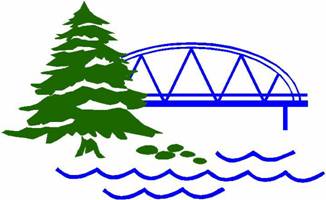 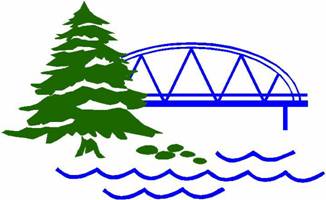 16 West Genesee StreetBaldwinsville, NY 13027Phone # (315) 635-2481 ~ Fax # (315) 635-9231E-mail: codes@baldwinsville.orgWebsite: www.baldwinsville.orgMonday, April 1, 2024 @ 7:00 PMARCHITECTURAL REVIEW BOARD AGENDAPledge of AllegianceMinutes from Monday, March 4, 2024Old Business:noneNew Business:45 East Genesee Street – Gary Peterson will address the board changing the Facade on B’ville Sports Bowl.  This project is under the Main Street Grant Program. The next meeting date is Monday, May 6, 2024, ~
Application/Submission deadline is April 22, 2024